Name: ________________________________________________________________ Period: ________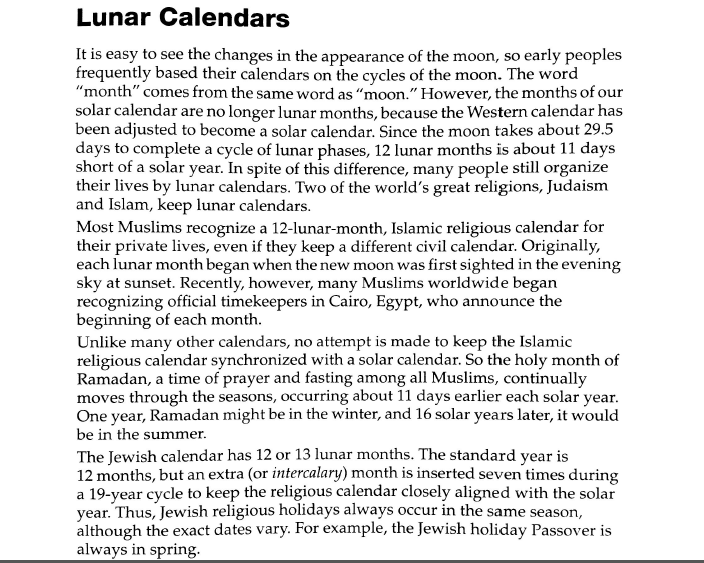 Answer the following questions.How many days in a lunar “year” of 12 lunar months? ________________________________________________________________________How many days are in a solar year?________________________________________________________________________Not counting leap years, how many days are in 19 solar years? ________________________________________________________________________How many days are in 19 lunar calendar years with an extra month added in seven times? __________________________________________________________________How closely does the Jewish calendar coincide with the solar calendar every 19 years?________________________________________________________________________Why might it be important for farmers and hunters to keep their calendar aligned with the seasons? ________________________________________________________________________________________________________________________________________________________________________________________________________________________________________________________________________________________________